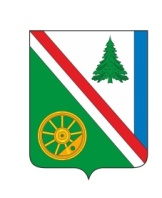 29.03.2022 года №212РОССИЙСКАЯ ФЕДЕРАЦИЯИРКУТСКАЯ ОБЛАСТЬ БРАТСКИЙ РАЙОНВИХОРЕВСКОЕ МУНИЦИПАЛЬНОЕ ОБРАЗОВАНИЕДУМА РЕШЕНИЕ О ВНЕСЕНИИ ИЗМЕНЕНИЙ В РЕШЕНИЕ ДУМЫ ВИХОРЕВСКОГО МУНИЦИПАЛЬНОГО ОБРАЗОВАНИЯ ОТ 20.02.2017 ГОДА №219 «ОБ УТВЕРЖДЕНИИ ПОЛОЖЕНИЯ О ДЕНЕЖНОМ СОДЕРЖАНИИ МУНИЦИПАЛЬНЫХ СЛУЖАЩИХ ОРГАНОВ МЕСТНОГО САМОУПРАВЛЕНИЯ ВИХОРЕВСКОГО МУНИЦИПАЛЬНОГО ОБРАЗОВАНИЯ» (В РЕДАКЦИИ РЕШЕНИЙ ДУМЫ ВИХОРЕВСКОГО МУНИЦИПАЛЬНОГО ОБРАЗОВАНИЯ от 17.07.2017г. №254, от 24.12.2018г.№60, от 21.02.2019г.№68, от 30.09.2020г.№134)В соответствии с Трудовым кодексом Российской Федерации, Федеральным законом от 06.10.2003 №131-ФЗ «Об общих принципах организации местного самоуправления в Российской Федерации», Федеральным законом от 02.03.2007 №25-ФЗ «О муниципальной службе в Российской Федерации», Законом Иркутской  области от 15.10.2007 №88-ОЗ «Об отдельных вопросах муниципальной службы в Иркутской области», Законом Иркутской области от 15.07.2007г. №89-ОЗ «О реестре должностей муниципальной службы и должностей государственной гражданской службы Иркутской области», Указом Губернатора Иркутской области от 25.10.2019 №255-уг «О размерах должностных окладов и ежемесячного поощрения государственных гражданских служащих Иркутской области», руководствуясь частью 5 статьи 53 Устава Вихоревского муниципального образования, Дума Вихоревского муниципального образованияРЕШИЛА:Внести в решение Думы Вихоревского муниципального образования от 20.02.2017 №219 «Об утверждении Положения о денежном содержании муниципальных служащих органов местного самоуправления Вихоревского муниципального образования» (в редакции решений Думы Вихоревского муниципального образования от 17.07.2017 №254, от 24.12.2018 №60, от 21.02.2019 №68, от 30.09.2020 №134) следующие изменения:1) приложение 1 к Положению о денежном содержании муниципальных служащих органов местного самоуправления Вихоревского муниципального образования изложить в новой редакции (прилагается).2. Настоящее решение вступает в силу со дня его официального опубликования и распространяется на правоотношения, возникшие с 1 октября 2019 года.Глава Вихоревскогомуниципального образования                                                                  Н.Ю. Дружинин Председатель Думы Вихоревского муниципального образования                                                                   Л.Г. РемизоваПриложение к решению ДумыВихоревского муниципального образованияот 29.03.2022г. №212Приложение 1 к Положению о денежном содержании муниципальных служащих органов  местного самоуправления Вихоревского муниципального образования(в редакции решений Думы Вихоревского МОот 17.07.2017 №254, от 24.12.2018 №60, от 21.02.2019 №68, от 30.09.2020 №134)РАЗМЕРЫ ДОЛЖНОСТНЫХ ОКЛАДОВМУНИЦИПАЛЬНЫХ СЛУЖАЩИХ ОРГАНОВ МЕСТНОГОСАМОУПРАВЛЕНИЯ ВИХОРЕВСКОГО МУНИЦИПАЛЬНОГО ОБРАЗОВАНИЯ№п/пНаименования должностей  муниципальной службыДолжностнойоклад,рублейГлавные должности1.Первый заместитель главы администрации7 362Ведущие должности2.Руководитель аппарата администрации (управляющий делами)7 1523.Начальник управления7 1524.Начальник отдела6 7315.Заместитель  начальника управления6 7316.Заместитель начальника отдела6 629Старшие должности7.Заведующий сектором, консультант5 4708. Консультант Думы5 049Младшие должности9.Главный специалист5 04910.Ведущий специалист5 04911.Ведущий специалист Думы3 78912.Специалист 1 категории, специалист4 629